ВОЛГО-ДОНСКАЯ ТРАНСПРТНАЯ ПРОКУРАТУРА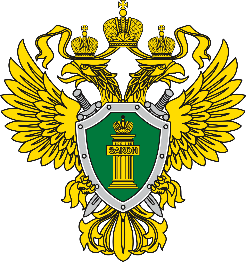 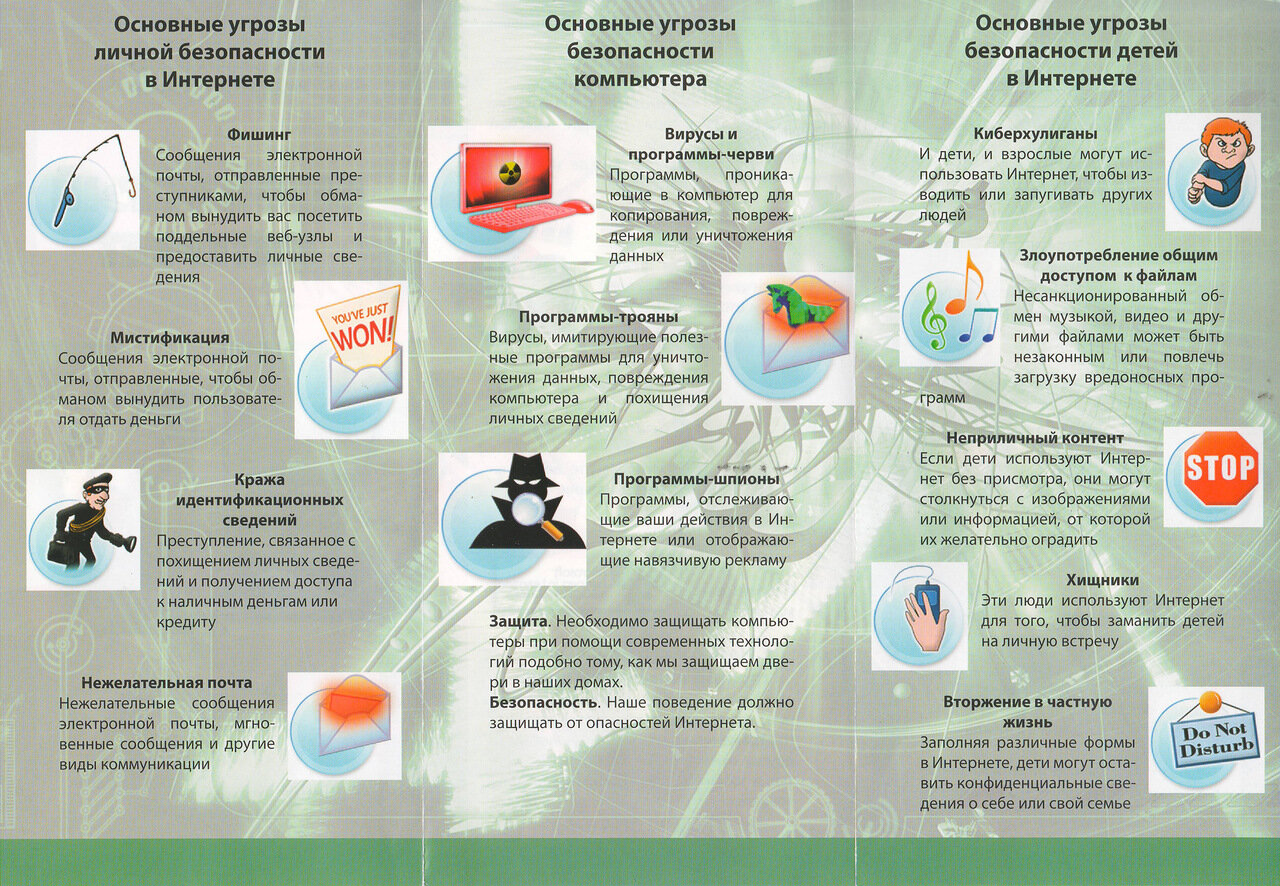 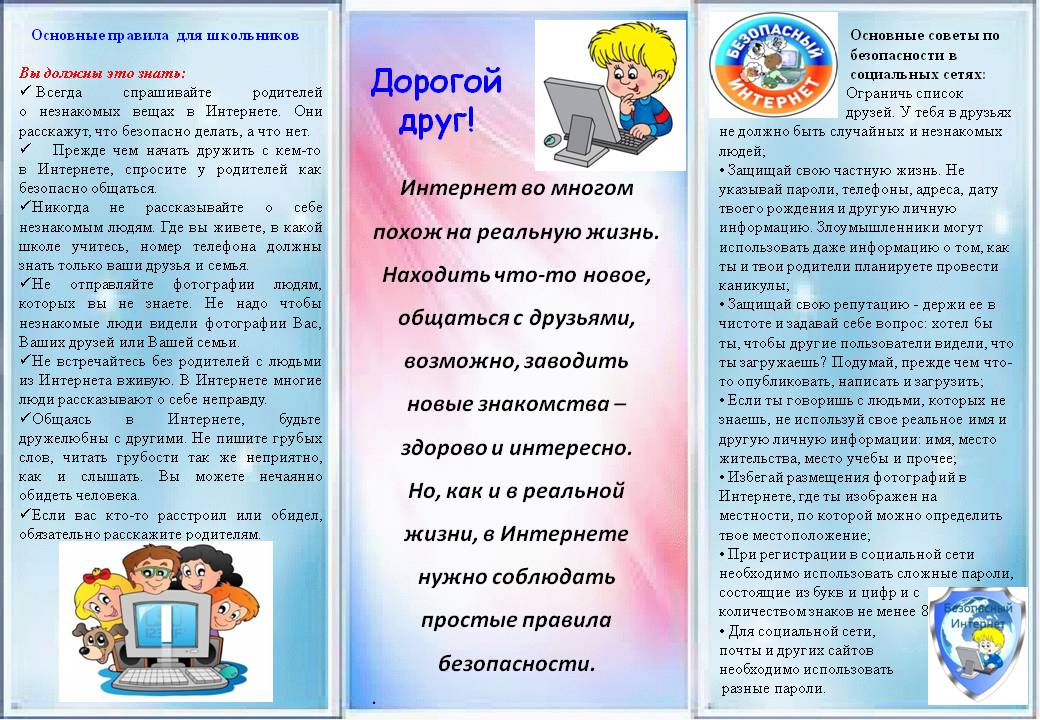 